The Diamond Mine Velocity ProgramAmazing Results!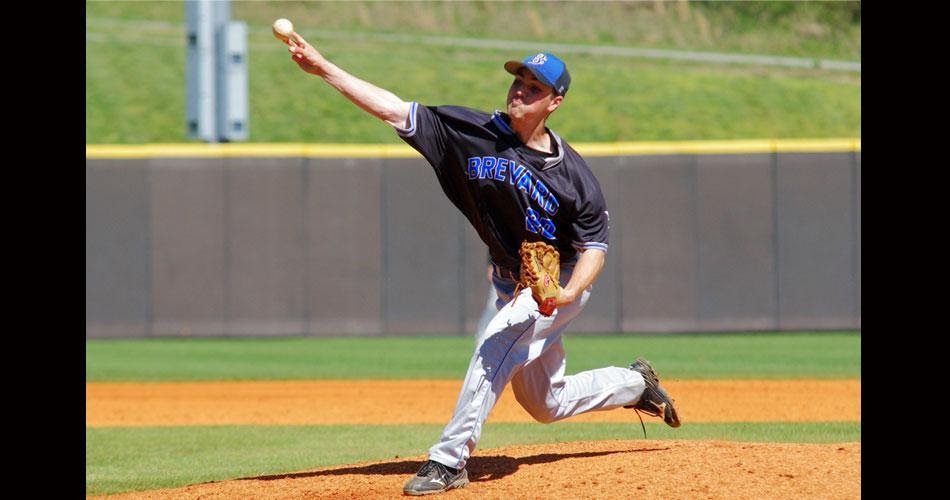 Pitching 201:  The Dynamic Pitcher               Velocity Improvement for PitchersWant to Increase your velocity?  Want to have more dynamic pitches?  Sign up or this valuable 10-week intense training focused on velocity improvement that has been highly successful in developing velocity in pitchers.  Athletes will need a high level of com          “GET INVOLVED AND IMPROVE YOUR VELOCITY” time n exercises that will increase flexibility and strength.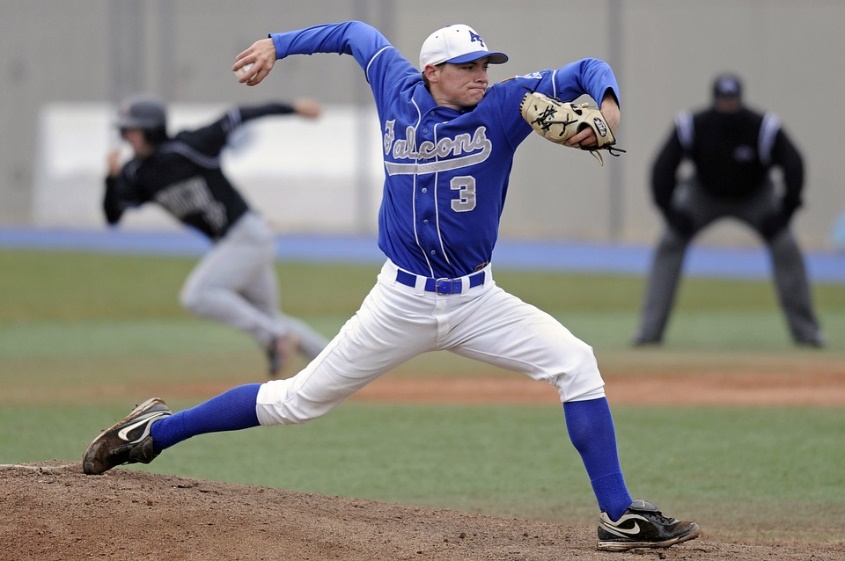 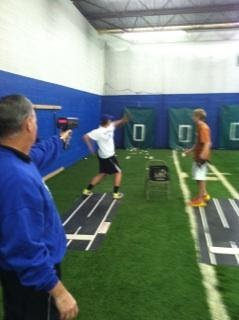 For More information:Call:  The Diamond Mine o828 665-7787 (Business)828 606-8528 (Cell)dchaplain.thediamondmine@gmail.com